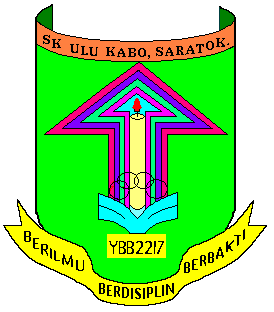 RANCANGAN PELAJARAN TAHUNAN TEKNOLOGI MAKLUMAT DAN KOMUNIKASI TAHUN 4MINGGUBIDANG /TAJUKSTANDARDKANDUNGANSTANDARD PEMBELAJARANSTANDARD PRESTASISTANDARD PRESTASICATATANMINGGUBIDANG /TAJUKSTANDARDKANDUNGANSTANDARD PEMBELAJARANTAHAP PENGUASAANTAFSIRANCATATAN1 atau 2DUNIA KOMPUTER1.0Memperihalkomputer	dan fungsinya.Menyatakan maksud komputerMengenal dan menyenarai jenis komputer123456Menyatakan jenis computer dan bahagian – bahagian penting computerMengenalpasti port input dan output, Pemacu Cakera Liut / Pemacu Cakera Optik dan soket input arus ulang alik( AC ) pada unit systemMenerangkan maksud komputer dan kegunaan bahagian – bahagian penting komputer dan komponen pada unit sistemMenghubungkait perkakasan dengan konsep antara input, proses, output dan storanMeramal kesan dan akibat jika mana – mana bahagian penting komputer tidak berfungsiMencipta model computer masa hadapan berpandukan konsep komputer yang dipelajari secara kreatif dan inovatifBahanmaujudcth :-Monitor-PaparKekunci-tetikus-pemacu cakera optik-dllRujukan :-modul 1 dunia komputer-buku teks3 atau 4Mengenal bahagian – bahagianpenting komputerMenunjukkan komponen pada unit sistem seperti port input dan output , Pemacu Cakera Liut , Pemacu Cakera Optik dan soket input arus ulang alik ( AC )123456Menyatakan jenis computer dan bahagian – bahagian penting computerMengenalpasti port input dan output, Pemacu Cakera Liut / Pemacu Cakera Optik dan soket input arus ulang alik( AC ) pada unit systemMenerangkan maksud komputer dan kegunaan bahagian – bahagian penting komputer dan komponen pada unit sistemMenghubungkait perkakasan dengan konsep antara input, proses, output dan storanMeramal kesan dan akibat jika mana – mana bahagian penting komputer tidak berfungsiMencipta model computer masa hadapan berpandukan konsep komputer yang dipelajari secara kreatif dan inovatifBahanmaujudcth :-Monitor-PaparKekunci-tetikus-pemacu cakera optik-dllRujukan :-modul 1 dunia komputer-buku teks5 atau 61.5 Menerangkan maksud input , proses , output dan storan dengan menggunakan analogi mudah123456Menyatakan jenis computer dan bahagian – bahagian penting computerMengenalpasti port input dan output, Pemacu Cakera Liut / Pemacu Cakera Optik dan soket input arus ulang alik( AC ) pada unit systemMenerangkan maksud komputer dan kegunaan bahagian – bahagian penting komputer dan komponen pada unit sistemMenghubungkait perkakasan dengan konsep antara input, proses, output dan storanMeramal kesan dan akibat jika mana – mana bahagian penting komputer tidak berfungsiMencipta model computer masa hadapan berpandukan konsep komputer yang dipelajari secara kreatif dan inovatifBahanmaujudcth :-Monitor-PaparKekunci-tetikus-pemacu cakera optik-dllRujukan :-modul 1 dunia komputer-buku teksMINGGU /TARIKHBIDANG /TAJUKSTANDARDKANDUNGANSTANDARD PEMBELAJARANSTANDARD PRESTASISTANDARD PRESTASICATATANMINGGU /TARIKHBIDANG /TAJUKSTANDARDKANDUNGANSTANDARD PEMBELAJARANTAHAP PENGUASAANTAFSIRANCATATAN7 atau 8DUNIA KOMPUTER2.0Mengenal perisian komputerMenyatakan  maksuddan jenis perisian.Menyatakan fungsi dan contoh sistem pengendalianMenyatakan fungsi dan contoh perisian aplikasi123456Menyatakan maksud perisian dan jenisperisian.Mengelaskan perisian mengikut fungsiMenggunakan perisian yang sesuai mengikut tugasan yang diberikan.Membuat perbandingan antara jenis perisian dari pelbagai aspek.Memberi justifikasi terhadap keperluan sesuatu perisian berdasarkan situasi yang diberi.Menghasilkan folio mengenai idea satu perisian yang mempunyai fungsi baru selain daripada perisian yang dipelajari beserta cirinya.Rujukan :-Modul 2 Dunia komputer9 atau 102.4 Menyatakan maksud fungsi dan contoh program utiliti123456Menyatakan maksud perisian dan jenisperisian.Mengelaskan perisian mengikut fungsiMenggunakan perisian yang sesuai mengikut tugasan yang diberikan.Membuat perbandingan antara jenis perisian dari pelbagai aspek.Memberi justifikasi terhadap keperluan sesuatu perisian berdasarkan situasi yang diberi.Menghasilkan folio mengenai idea satu perisian yang mempunyai fungsi baru selain daripada perisian yang dipelajari beserta cirinya.Rujukan :-Modul 2 Dunia komputerMINGGU BIDANG /TAJUKSTANDARDKANDUNGANSTANDARD PEMBELAJARANSTANDARD PRESTASISTANDARD PRESTASICATATANMINGGU BIDANG /TAJUKSTANDARDKANDUNGANSTANDARD PEMBELAJARANTAHAP PENGUASAANTAFSIRANCATATANDUNIA KOMPUTER3.0Memahami peranti komputerMenerangkan maksud dan contoh peranti inputMenerangkan maksud dan memberi contoh peranti output123456Menyenaraikan sekurang-kurangnya 2 peranti input, peranti output dan peranti storan.Menjelaskan mengapa perlu ada peranti input, peranti output dan peranti storan dalam sesebuah set Komputer.Membentuk sebuah set komputer Lengkap dengan gabungan peranti.Memberi justifikasi mana –mana peranti yang boleh ditambah untuk meningkatkan lagi keupayaan Komputer.Membuat keputusan untuk memilih perkakasan dan perisian bagi set komputer	mengikut keperluan menggunakan perisian hamparan elektronik daripada perlbagai brosur jualan.Mencipta peranti baru yang menggabungkan beberapa peranti lain secara kreatif dan inovatif melalui Lukisan.Bahan Maujud :-pengimbas-pencetak-papan kekunci-tetikus-kamera web-fon kepala-dllRujukan :-Modul 3Dunia Komputer11 atau 12DUNIA KOMPUTER3.0Memahami peranti komputerMenerangkan maksud dan contoh peranti inputMenerangkan maksud dan memberi contoh peranti output123456Menyenaraikan sekurang-kurangnya 2 peranti input, peranti output dan peranti storan.Menjelaskan mengapa perlu ada peranti input, peranti output dan peranti storan dalam sesebuah set Komputer.Membentuk sebuah set komputer Lengkap dengan gabungan peranti.Memberi justifikasi mana –mana peranti yang boleh ditambah untuk meningkatkan lagi keupayaan Komputer.Membuat keputusan untuk memilih perkakasan dan perisian bagi set komputer	mengikut keperluan menggunakan perisian hamparan elektronik daripada perlbagai brosur jualan.Mencipta peranti baru yang menggabungkan beberapa peranti lain secara kreatif dan inovatif melalui Lukisan.Bahan Maujud :-pengimbas-pencetak-papan kekunci-tetikus-kamera web-fon kepala-dllRujukan :-Modul 3Dunia Komputer123456Menyenaraikan sekurang-kurangnya 2 peranti input, peranti output dan peranti storan.Menjelaskan mengapa perlu ada peranti input, peranti output dan peranti storan dalam sesebuah set Komputer.Membentuk sebuah set komputer Lengkap dengan gabungan peranti.Memberi justifikasi mana –mana peranti yang boleh ditambah untuk meningkatkan lagi keupayaan Komputer.Membuat keputusan untuk memilih perkakasan dan perisian bagi set komputer	mengikut keperluan menggunakan perisian hamparan elektronik daripada perlbagai brosur jualan.Mencipta peranti baru yang menggabungkan beberapa peranti lain secara kreatif dan inovatif melalui Lukisan.Bahan Maujud :-pengimbas-pencetak-papan kekunci-tetikus-kamera web-fon kepala-dllRujukan :-Modul 3Dunia Komputer3.3 Menerangkan maksud dan memberikan contoh peranti storan123456Menyenaraikan sekurang-kurangnya 2 peranti input, peranti output dan peranti storan.Menjelaskan mengapa perlu ada peranti input, peranti output dan peranti storan dalam sesebuah set Komputer.Membentuk sebuah set komputer Lengkap dengan gabungan peranti.Memberi justifikasi mana –mana peranti yang boleh ditambah untuk meningkatkan lagi keupayaan Komputer.Membuat keputusan untuk memilih perkakasan dan perisian bagi set komputer	mengikut keperluan menggunakan perisian hamparan elektronik daripada perlbagai brosur jualan.Mencipta peranti baru yang menggabungkan beberapa peranti lain secara kreatif dan inovatif melalui Lukisan.Bahan Maujud :-pengimbas-pencetak-papan kekunci-tetikus-kamera web-fon kepala-dllRujukan :-Modul 3Dunia Komputer3.3 Menerangkan maksud dan memberikan contoh peranti storan123456Menyenaraikan sekurang-kurangnya 2 peranti input, peranti output dan peranti storan.Menjelaskan mengapa perlu ada peranti input, peranti output dan peranti storan dalam sesebuah set Komputer.Membentuk sebuah set komputer Lengkap dengan gabungan peranti.Memberi justifikasi mana –mana peranti yang boleh ditambah untuk meningkatkan lagi keupayaan Komputer.Membuat keputusan untuk memilih perkakasan dan perisian bagi set komputer	mengikut keperluan menggunakan perisian hamparan elektronik daripada perlbagai brosur jualan.Mencipta peranti baru yang menggabungkan beberapa peranti lain secara kreatif dan inovatif melalui Lukisan.Bahan Maujud :-pengimbas-pencetak-papan kekunci-tetikus-kamera web-fon kepala-dllRujukan :-Modul 3Dunia Komputer13 atau 143.3 Menerangkan maksud dan memberikan contoh peranti storan123456Menyenaraikan sekurang-kurangnya 2 peranti input, peranti output dan peranti storan.Menjelaskan mengapa perlu ada peranti input, peranti output dan peranti storan dalam sesebuah set Komputer.Membentuk sebuah set komputer Lengkap dengan gabungan peranti.Memberi justifikasi mana –mana peranti yang boleh ditambah untuk meningkatkan lagi keupayaan Komputer.Membuat keputusan untuk memilih perkakasan dan perisian bagi set komputer	mengikut keperluan menggunakan perisian hamparan elektronik daripada perlbagai brosur jualan.Mencipta peranti baru yang menggabungkan beberapa peranti lain secara kreatif dan inovatif melalui Lukisan.Bahan Maujud :-pengimbas-pencetak-papan kekunci-tetikus-kamera web-fon kepala-dllRujukan :-Modul 3Dunia Komputer3.3 Menerangkan maksud dan memberikan contoh peranti storan123456Menyenaraikan sekurang-kurangnya 2 peranti input, peranti output dan peranti storan.Menjelaskan mengapa perlu ada peranti input, peranti output dan peranti storan dalam sesebuah set Komputer.Membentuk sebuah set komputer Lengkap dengan gabungan peranti.Memberi justifikasi mana –mana peranti yang boleh ditambah untuk meningkatkan lagi keupayaan Komputer.Membuat keputusan untuk memilih perkakasan dan perisian bagi set komputer	mengikut keperluan menggunakan perisian hamparan elektronik daripada perlbagai brosur jualan.Mencipta peranti baru yang menggabungkan beberapa peranti lain secara kreatif dan inovatif melalui Lukisan.Bahan Maujud :-pengimbas-pencetak-papan kekunci-tetikus-kamera web-fon kepala-dllRujukan :-Modul 3Dunia Komputer3.3 Menerangkan maksud dan memberikan contoh peranti storan123456Menyenaraikan sekurang-kurangnya 2 peranti input, peranti output dan peranti storan.Menjelaskan mengapa perlu ada peranti input, peranti output dan peranti storan dalam sesebuah set Komputer.Membentuk sebuah set komputer Lengkap dengan gabungan peranti.Memberi justifikasi mana –mana peranti yang boleh ditambah untuk meningkatkan lagi keupayaan Komputer.Membuat keputusan untuk memilih perkakasan dan perisian bagi set komputer	mengikut keperluan menggunakan perisian hamparan elektronik daripada perlbagai brosur jualan.Mencipta peranti baru yang menggabungkan beberapa peranti lain secara kreatif dan inovatif melalui Lukisan.Bahan Maujud :-pengimbas-pencetak-papan kekunci-tetikus-kamera web-fon kepala-dllRujukan :-Modul 3Dunia Komputer3.3 Menerangkan maksud dan memberikan contoh peranti storan123456Menyenaraikan sekurang-kurangnya 2 peranti input, peranti output dan peranti storan.Menjelaskan mengapa perlu ada peranti input, peranti output dan peranti storan dalam sesebuah set Komputer.Membentuk sebuah set komputer Lengkap dengan gabungan peranti.Memberi justifikasi mana –mana peranti yang boleh ditambah untuk meningkatkan lagi keupayaan Komputer.Membuat keputusan untuk memilih perkakasan dan perisian bagi set komputer	mengikut keperluan menggunakan perisian hamparan elektronik daripada perlbagai brosur jualan.Mencipta peranti baru yang menggabungkan beberapa peranti lain secara kreatif dan inovatif melalui Lukisan.Bahan Maujud :-pengimbas-pencetak-papan kekunci-tetikus-kamera web-fon kepala-dllRujukan :-Modul 3Dunia Komputer3.3 Menerangkan maksud dan memberikan contoh peranti storan123456Menyenaraikan sekurang-kurangnya 2 peranti input, peranti output dan peranti storan.Menjelaskan mengapa perlu ada peranti input, peranti output dan peranti storan dalam sesebuah set Komputer.Membentuk sebuah set komputer Lengkap dengan gabungan peranti.Memberi justifikasi mana –mana peranti yang boleh ditambah untuk meningkatkan lagi keupayaan Komputer.Membuat keputusan untuk memilih perkakasan dan perisian bagi set komputer	mengikut keperluan menggunakan perisian hamparan elektronik daripada perlbagai brosur jualan.Mencipta peranti baru yang menggabungkan beberapa peranti lain secara kreatif dan inovatif melalui Lukisan.Bahan Maujud :-pengimbas-pencetak-papan kekunci-tetikus-kamera web-fon kepala-dllRujukan :-Modul 3Dunia Komputer15 atau 163.4 Menyenaraikan perkakasan dan perisian komputer dengan menggunakan aplikasi hamparan elektronik bagi memberi satu set computer berdasarkan risalah senarai harga.123456Menyenaraikan sekurang-kurangnya 2 peranti input, peranti output dan peranti storan.Menjelaskan mengapa perlu ada peranti input, peranti output dan peranti storan dalam sesebuah set Komputer.Membentuk sebuah set komputer Lengkap dengan gabungan peranti.Memberi justifikasi mana –mana peranti yang boleh ditambah untuk meningkatkan lagi keupayaan Komputer.Membuat keputusan untuk memilih perkakasan dan perisian bagi set komputer	mengikut keperluan menggunakan perisian hamparan elektronik daripada perlbagai brosur jualan.Mencipta peranti baru yang menggabungkan beberapa peranti lain secara kreatif dan inovatif melalui Lukisan.Bahan Maujud :-pengimbas-pencetak-papan kekunci-tetikus-kamera web-fon kepala-dllRujukan :-Modul 3Dunia Komputer3.4 Menyenaraikan perkakasan dan perisian komputer dengan menggunakan aplikasi hamparan elektronik bagi memberi satu set computer berdasarkan risalah senarai harga.123456Menyenaraikan sekurang-kurangnya 2 peranti input, peranti output dan peranti storan.Menjelaskan mengapa perlu ada peranti input, peranti output dan peranti storan dalam sesebuah set Komputer.Membentuk sebuah set komputer Lengkap dengan gabungan peranti.Memberi justifikasi mana –mana peranti yang boleh ditambah untuk meningkatkan lagi keupayaan Komputer.Membuat keputusan untuk memilih perkakasan dan perisian bagi set komputer	mengikut keperluan menggunakan perisian hamparan elektronik daripada perlbagai brosur jualan.Mencipta peranti baru yang menggabungkan beberapa peranti lain secara kreatif dan inovatif melalui Lukisan.Bahan Maujud :-pengimbas-pencetak-papan kekunci-tetikus-kamera web-fon kepala-dllRujukan :-Modul 3Dunia Komputer3.4 Menyenaraikan perkakasan dan perisian komputer dengan menggunakan aplikasi hamparan elektronik bagi memberi satu set computer berdasarkan risalah senarai harga.123456Menyenaraikan sekurang-kurangnya 2 peranti input, peranti output dan peranti storan.Menjelaskan mengapa perlu ada peranti input, peranti output dan peranti storan dalam sesebuah set Komputer.Membentuk sebuah set komputer Lengkap dengan gabungan peranti.Memberi justifikasi mana –mana peranti yang boleh ditambah untuk meningkatkan lagi keupayaan Komputer.Membuat keputusan untuk memilih perkakasan dan perisian bagi set komputer	mengikut keperluan menggunakan perisian hamparan elektronik daripada perlbagai brosur jualan.Mencipta peranti baru yang menggabungkan beberapa peranti lain secara kreatif dan inovatif melalui Lukisan.Bahan Maujud :-pengimbas-pencetak-papan kekunci-tetikus-kamera web-fon kepala-dllRujukan :-Modul 3Dunia KomputerMINGGU BIDANG /TAJUKSTANDARDKANDUNGANSTANDARD PEMBELAJARANSTANDARD PRESTASISTANDARD PRESTASICATATANMINGGU BIDANG /TAJUKSTANDARDKANDUNGANSTANDARD PEMBELAJARANTAHAP PENGUASAANTAFSIRANCATATAN17 atau 18DUNIA KOMPUTER4.0Memahami ukuran dataMenerangkan maksud dataMenyatakan unit piawai ukuran data bit , bait , kilobait Megabait dan gigabaitMenukarkan ukuran data Kilobait ( KB ) ke baitMenukar ukuran data Megabait ( MB ) ke Kilobait ( KB )Menukar ukuran data Gigabait ( GB ) ke Megabait ( MB )123456Menyatakan maksud data dan unitpiawai ukuran dataMenjelaskan saiz ukuran data bagi setiap unit piawai bit , bait , kilobait , megabait, gigabait dalam urutan menaik dan menurunMembuat pengiraan dengan menukar unit ukuran data GB , MB dan KB kepada unit yang lebih kecil dan seterusnya kepada yang lebih besarMenentukan saiz fail dalam komputer dan membezakan antara fail yang besar dan yang kecil mengikut B , KB , MB dan GB.Membina dan menyemak pelbagai saiz fail menggunakan aplikasi yang berbeza  bersaiz B , KB dan MBMembina satu folder bersaiz tertentu yang boleh memuat campuran fail bersaiz B , KB dan MBUkuranData : 1Bait=8bit 1KB=1024Bait1MB=1024KB1GB=1024MB(Sila betulkan ukuran data dalam Modul 4 Dunia komputer)-NotepadMenghubung fail data dengan BaitMenyatakan dan membandingkan saiz fail123456Menyatakan maksud data dan unitpiawai ukuran dataMenjelaskan saiz ukuran data bagi setiap unit piawai bit , bait , kilobait , megabait, gigabait dalam urutan menaik dan menurunMembuat pengiraan dengan menukar unit ukuran data GB , MB dan KB kepada unit yang lebih kecil dan seterusnya kepada yang lebih besarMenentukan saiz fail dalam komputer dan membezakan antara fail yang besar dan yang kecil mengikut B , KB , MB dan GB.Membina dan menyemak pelbagai saiz fail menggunakan aplikasi yang berbeza  bersaiz B , KB dan MBMembina satu folder bersaiz tertentu yang boleh memuat campuran fail bersaiz B , KB dan MBUkuranData : 1Bait=8bit 1KB=1024Bait1MB=1024KB1GB=1024MB(Sila betulkan ukuran data dalam Modul 4 Dunia komputer)-Notepad19 atau 20Menghubung fail data dengan BaitMenyatakan dan membandingkan saiz fail123456Menyatakan maksud data dan unitpiawai ukuran dataMenjelaskan saiz ukuran data bagi setiap unit piawai bit , bait , kilobait , megabait, gigabait dalam urutan menaik dan menurunMembuat pengiraan dengan menukar unit ukuran data GB , MB dan KB kepada unit yang lebih kecil dan seterusnya kepada yang lebih besarMenentukan saiz fail dalam komputer dan membezakan antara fail yang besar dan yang kecil mengikut B , KB , MB dan GB.Membina dan menyemak pelbagai saiz fail menggunakan aplikasi yang berbeza  bersaiz B , KB dan MBMembina satu folder bersaiz tertentu yang boleh memuat campuran fail bersaiz B , KB dan MBUkuranData : 1Bait=8bit 1KB=1024Bait1MB=1024KB1GB=1024MB(Sila betulkan ukuran data dalam Modul 4 Dunia komputer)-NotepadMenghubung fail data dengan BaitMenyatakan dan membandingkan saiz fail123456Menyatakan maksud data dan unitpiawai ukuran dataMenjelaskan saiz ukuran data bagi setiap unit piawai bit , bait , kilobait , megabait, gigabait dalam urutan menaik dan menurunMembuat pengiraan dengan menukar unit ukuran data GB , MB dan KB kepada unit yang lebih kecil dan seterusnya kepada yang lebih besarMenentukan saiz fail dalam komputer dan membezakan antara fail yang besar dan yang kecil mengikut B , KB , MB dan GB.Membina dan menyemak pelbagai saiz fail menggunakan aplikasi yang berbeza  bersaiz B , KB dan MBMembina satu folder bersaiz tertentu yang boleh memuat campuran fail bersaiz B , KB dan MBUkuranData : 1Bait=8bit 1KB=1024Bait1MB=1024KB1GB=1024MB(Sila betulkan ukuran data dalam Modul 4 Dunia komputer)-NotepadMenghubung fail data dengan BaitMenyatakan dan membandingkan saiz fail123456Menyatakan maksud data dan unitpiawai ukuran dataMenjelaskan saiz ukuran data bagi setiap unit piawai bit , bait , kilobait , megabait, gigabait dalam urutan menaik dan menurunMembuat pengiraan dengan menukar unit ukuran data GB , MB dan KB kepada unit yang lebih kecil dan seterusnya kepada yang lebih besarMenentukan saiz fail dalam komputer dan membezakan antara fail yang besar dan yang kecil mengikut B , KB , MB dan GB.Membina dan menyemak pelbagai saiz fail menggunakan aplikasi yang berbeza  bersaiz B , KB dan MBMembina satu folder bersaiz tertentu yang boleh memuat campuran fail bersaiz B , KB dan MBUkuranData : 1Bait=8bit 1KB=1024Bait1MB=1024KB1GB=1024MB(Sila betulkan ukuran data dalam Modul 4 Dunia komputer)-NotepadMenghubung fail data dengan BaitMenyatakan dan membandingkan saiz fail123456Menyatakan maksud data dan unitpiawai ukuran dataMenjelaskan saiz ukuran data bagi setiap unit piawai bit , bait , kilobait , megabait, gigabait dalam urutan menaik dan menurunMembuat pengiraan dengan menukar unit ukuran data GB , MB dan KB kepada unit yang lebih kecil dan seterusnya kepada yang lebih besarMenentukan saiz fail dalam komputer dan membezakan antara fail yang besar dan yang kecil mengikut B , KB , MB dan GB.Membina dan menyemak pelbagai saiz fail menggunakan aplikasi yang berbeza  bersaiz B , KB dan MBMembina satu folder bersaiz tertentu yang boleh memuat campuran fail bersaiz B , KB dan MBUkuranData : 1Bait=8bit 1KB=1024Bait1MB=1024KB1GB=1024MB(Sila betulkan ukuran data dalam Modul 4 Dunia komputer)-Notepad123456Menyatakan maksud data dan unitpiawai ukuran dataMenjelaskan saiz ukuran data bagi setiap unit piawai bit , bait , kilobait , megabait, gigabait dalam urutan menaik dan menurunMembuat pengiraan dengan menukar unit ukuran data GB , MB dan KB kepada unit yang lebih kecil dan seterusnya kepada yang lebih besarMenentukan saiz fail dalam komputer dan membezakan antara fail yang besar dan yang kecil mengikut B , KB , MB dan GB.Membina dan menyemak pelbagai saiz fail menggunakan aplikasi yang berbeza  bersaiz B , KB dan MBMembina satu folder bersaiz tertentu yang boleh memuat campuran fail bersaiz B , KB dan MBUkuranData : 1Bait=8bit 1KB=1024Bait1MB=1024KB1GB=1024MB(Sila betulkan ukuran data dalam Modul 4 Dunia komputer)-Notepad4.8 Menggunakan aplikasi Notepad untuk membandingkan saiz fail satu perkataan dan satu ayat123456Menyatakan maksud data dan unitpiawai ukuran dataMenjelaskan saiz ukuran data bagi setiap unit piawai bit , bait , kilobait , megabait, gigabait dalam urutan menaik dan menurunMembuat pengiraan dengan menukar unit ukuran data GB , MB dan KB kepada unit yang lebih kecil dan seterusnya kepada yang lebih besarMenentukan saiz fail dalam komputer dan membezakan antara fail yang besar dan yang kecil mengikut B , KB , MB dan GB.Membina dan menyemak pelbagai saiz fail menggunakan aplikasi yang berbeza  bersaiz B , KB dan MBMembina satu folder bersaiz tertentu yang boleh memuat campuran fail bersaiz B , KB dan MBUkuranData : 1Bait=8bit 1KB=1024Bait1MB=1024KB1GB=1024MB(Sila betulkan ukuran data dalam Modul 4 Dunia komputer)-Notepad21 atau 224.8 Menggunakan aplikasi Notepad untuk membandingkan saiz fail satu perkataan dan satu ayat123456Menyatakan maksud data dan unitpiawai ukuran dataMenjelaskan saiz ukuran data bagi setiap unit piawai bit , bait , kilobait , megabait, gigabait dalam urutan menaik dan menurunMembuat pengiraan dengan menukar unit ukuran data GB , MB dan KB kepada unit yang lebih kecil dan seterusnya kepada yang lebih besarMenentukan saiz fail dalam komputer dan membezakan antara fail yang besar dan yang kecil mengikut B , KB , MB dan GB.Membina dan menyemak pelbagai saiz fail menggunakan aplikasi yang berbeza  bersaiz B , KB dan MBMembina satu folder bersaiz tertentu yang boleh memuat campuran fail bersaiz B , KB dan MBUkuranData : 1Bait=8bit 1KB=1024Bait1MB=1024KB1GB=1024MB(Sila betulkan ukuran data dalam Modul 4 Dunia komputer)-Notepad4.8 Menggunakan aplikasi Notepad untuk membandingkan saiz fail satu perkataan dan satu ayat123456Menyatakan maksud data dan unitpiawai ukuran dataMenjelaskan saiz ukuran data bagi setiap unit piawai bit , bait , kilobait , megabait, gigabait dalam urutan menaik dan menurunMembuat pengiraan dengan menukar unit ukuran data GB , MB dan KB kepada unit yang lebih kecil dan seterusnya kepada yang lebih besarMenentukan saiz fail dalam komputer dan membezakan antara fail yang besar dan yang kecil mengikut B , KB , MB dan GB.Membina dan menyemak pelbagai saiz fail menggunakan aplikasi yang berbeza  bersaiz B , KB dan MBMembina satu folder bersaiz tertentu yang boleh memuat campuran fail bersaiz B , KB dan MBUkuranData : 1Bait=8bit 1KB=1024Bait1MB=1024KB1GB=1024MB(Sila betulkan ukuran data dalam Modul 4 Dunia komputer)-Notepad4.8 Menggunakan aplikasi Notepad untuk membandingkan saiz fail satu perkataan dan satu ayat123456Menyatakan maksud data dan unitpiawai ukuran dataMenjelaskan saiz ukuran data bagi setiap unit piawai bit , bait , kilobait , megabait, gigabait dalam urutan menaik dan menurunMembuat pengiraan dengan menukar unit ukuran data GB , MB dan KB kepada unit yang lebih kecil dan seterusnya kepada yang lebih besarMenentukan saiz fail dalam komputer dan membezakan antara fail yang besar dan yang kecil mengikut B , KB , MB dan GB.Membina dan menyemak pelbagai saiz fail menggunakan aplikasi yang berbeza  bersaiz B , KB dan MBMembina satu folder bersaiz tertentu yang boleh memuat campuran fail bersaiz B , KB dan MBUkuranData : 1Bait=8bit 1KB=1024Bait1MB=1024KB1GB=1024MB(Sila betulkan ukuran data dalam Modul 4 Dunia komputer)-NotepadMINGGUBIDANG /TAJUKSTANDARDKANDUNGANSTANDARD PEMBELAJARANSTANDARD PRESTASISTANDARD PRESTASICATATANMINGGUBIDANG /TAJUKSTANDARDKANDUNGANSTANDARD PEMBELAJARANTAHAP PENGUASAANTAFSIRANCATATAN23 atau 24DUNIA KOMPUTER5.0Menjaga keselamatan data dan komputer5.1 Menggunakan perisian anti virus untuk mengimbas komputer123456Menyatakan langkah – langkahmengimbas virus , defragmentasi dan membuat kata laluanMenerangkan kepentingan mengimbas cenario , defragmentasi dan penggunaan kata laluanMelakukan imbasan , defragmentasi dan mencipta kata laluan terhadap data dan cenarioMembezakan antara keperluan imbasan virus , defragmentasi dan membuat kata laluanMengenalpasti punca masalah dan mengambil tindakan terhadap data dan cenario melalui cenario yang diberiMengguna perisian atau kaedah lain untuk imbasan virus , defragmentasi atau membuat kata laluan bagi menjaga keselamatan data dan komputerCadanganperisian :- AVG-Avast-Avira dll-Defrager-dll5.2 Menggunakan kata laluan untuk keselamatan data123456Menyatakan langkah – langkahmengimbas virus , defragmentasi dan membuat kata laluanMenerangkan kepentingan mengimbas cenario , defragmentasi dan penggunaan kata laluanMelakukan imbasan , defragmentasi dan mencipta kata laluan terhadap data dan cenarioMembezakan antara keperluan imbasan virus , defragmentasi dan membuat kata laluanMengenalpasti punca masalah dan mengambil tindakan terhadap data dan cenario melalui cenario yang diberiMengguna perisian atau kaedah lain untuk imbasan virus , defragmentasi atau membuat kata laluan bagi menjaga keselamatan data dan komputerCadanganperisian :- AVG-Avast-Avira dll-Defrager-dll25 atau 265.2 Menggunakan kata laluan untuk keselamatan data123456Menyatakan langkah – langkahmengimbas virus , defragmentasi dan membuat kata laluanMenerangkan kepentingan mengimbas cenario , defragmentasi dan penggunaan kata laluanMelakukan imbasan , defragmentasi dan mencipta kata laluan terhadap data dan cenarioMembezakan antara keperluan imbasan virus , defragmentasi dan membuat kata laluanMengenalpasti punca masalah dan mengambil tindakan terhadap data dan cenario melalui cenario yang diberiMengguna perisian atau kaedah lain untuk imbasan virus , defragmentasi atau membuat kata laluan bagi menjaga keselamatan data dan komputerCadanganperisian :- AVG-Avast-Avira dll-Defrager-dll5.2 Menggunakan kata laluan untuk keselamatan data123456Menyatakan langkah – langkahmengimbas virus , defragmentasi dan membuat kata laluanMenerangkan kepentingan mengimbas cenario , defragmentasi dan penggunaan kata laluanMelakukan imbasan , defragmentasi dan mencipta kata laluan terhadap data dan cenarioMembezakan antara keperluan imbasan virus , defragmentasi dan membuat kata laluanMengenalpasti punca masalah dan mengambil tindakan terhadap data dan cenario melalui cenario yang diberiMengguna perisian atau kaedah lain untuk imbasan virus , defragmentasi atau membuat kata laluan bagi menjaga keselamatan data dan komputerCadanganperisian :- AVG-Avast-Avira dll-Defrager-dll5.2 Menggunakan kata laluan untuk keselamatan data123456Menyatakan langkah – langkahmengimbas virus , defragmentasi dan membuat kata laluanMenerangkan kepentingan mengimbas cenario , defragmentasi dan penggunaan kata laluanMelakukan imbasan , defragmentasi dan mencipta kata laluan terhadap data dan cenarioMembezakan antara keperluan imbasan virus , defragmentasi dan membuat kata laluanMengenalpasti punca masalah dan mengambil tindakan terhadap data dan cenario melalui cenario yang diberiMengguna perisian atau kaedah lain untuk imbasan virus , defragmentasi atau membuat kata laluan bagi menjaga keselamatan data dan komputerCadanganperisian :- AVG-Avast-Avira dll-Defrager-dll5.2 Menggunakan kata laluan untuk keselamatan data123456Menyatakan langkah – langkahmengimbas virus , defragmentasi dan membuat kata laluanMenerangkan kepentingan mengimbas cenario , defragmentasi dan penggunaan kata laluanMelakukan imbasan , defragmentasi dan mencipta kata laluan terhadap data dan cenarioMembezakan antara keperluan imbasan virus , defragmentasi dan membuat kata laluanMengenalpasti punca masalah dan mengambil tindakan terhadap data dan cenario melalui cenario yang diberiMengguna perisian atau kaedah lain untuk imbasan virus , defragmentasi atau membuat kata laluan bagi menjaga keselamatan data dan komputerCadanganperisian :- AVG-Avast-Avira dll-Defrager-dll5.2 Menggunakan kata laluan untuk keselamatan data123456Menyatakan langkah – langkahmengimbas virus , defragmentasi dan membuat kata laluanMenerangkan kepentingan mengimbas cenario , defragmentasi dan penggunaan kata laluanMelakukan imbasan , defragmentasi dan mencipta kata laluan terhadap data dan cenarioMembezakan antara keperluan imbasan virus , defragmentasi dan membuat kata laluanMengenalpasti punca masalah dan mengambil tindakan terhadap data dan cenario melalui cenario yang diberiMengguna perisian atau kaedah lain untuk imbasan virus , defragmentasi atau membuat kata laluan bagi menjaga keselamatan data dan komputerCadanganperisian :- AVG-Avast-Avira dll-Defrager-dll5.2 Menggunakan kata laluan untuk keselamatan data123456Menyatakan langkah – langkahmengimbas virus , defragmentasi dan membuat kata laluanMenerangkan kepentingan mengimbas cenario , defragmentasi dan penggunaan kata laluanMelakukan imbasan , defragmentasi dan mencipta kata laluan terhadap data dan cenarioMembezakan antara keperluan imbasan virus , defragmentasi dan membuat kata laluanMengenalpasti punca masalah dan mengambil tindakan terhadap data dan cenario melalui cenario yang diberiMengguna perisian atau kaedah lain untuk imbasan virus , defragmentasi atau membuat kata laluan bagi menjaga keselamatan data dan komputerCadanganperisian :- AVG-Avast-Avira dll-Defrager-dll5.2 Menggunakan kata laluan untuk keselamatan data123456Menyatakan langkah – langkahmengimbas virus , defragmentasi dan membuat kata laluanMenerangkan kepentingan mengimbas cenario , defragmentasi dan penggunaan kata laluanMelakukan imbasan , defragmentasi dan mencipta kata laluan terhadap data dan cenarioMembezakan antara keperluan imbasan virus , defragmentasi dan membuat kata laluanMengenalpasti punca masalah dan mengambil tindakan terhadap data dan cenario melalui cenario yang diberiMengguna perisian atau kaedah lain untuk imbasan virus , defragmentasi atau membuat kata laluan bagi menjaga keselamatan data dan komputerCadanganperisian :- AVG-Avast-Avira dll-Defrager-dll5.3 Melakukan defragmentasi123456Menyatakan langkah – langkahmengimbas virus , defragmentasi dan membuat kata laluanMenerangkan kepentingan mengimbas cenario , defragmentasi dan penggunaan kata laluanMelakukan imbasan , defragmentasi dan mencipta kata laluan terhadap data dan cenarioMembezakan antara keperluan imbasan virus , defragmentasi dan membuat kata laluanMengenalpasti punca masalah dan mengambil tindakan terhadap data dan cenario melalui cenario yang diberiMengguna perisian atau kaedah lain untuk imbasan virus , defragmentasi atau membuat kata laluan bagi menjaga keselamatan data dan komputerCadanganperisian :- AVG-Avast-Avira dll-Defrager-dll27 atau 285.3 Melakukan defragmentasi123456Menyatakan langkah – langkahmengimbas virus , defragmentasi dan membuat kata laluanMenerangkan kepentingan mengimbas cenario , defragmentasi dan penggunaan kata laluanMelakukan imbasan , defragmentasi dan mencipta kata laluan terhadap data dan cenarioMembezakan antara keperluan imbasan virus , defragmentasi dan membuat kata laluanMengenalpasti punca masalah dan mengambil tindakan terhadap data dan cenario melalui cenario yang diberiMengguna perisian atau kaedah lain untuk imbasan virus , defragmentasi atau membuat kata laluan bagi menjaga keselamatan data dan komputerCadanganperisian :- AVG-Avast-Avira dll-Defrager-dll5.3 Melakukan defragmentasi123456Menyatakan langkah – langkahmengimbas virus , defragmentasi dan membuat kata laluanMenerangkan kepentingan mengimbas cenario , defragmentasi dan penggunaan kata laluanMelakukan imbasan , defragmentasi dan mencipta kata laluan terhadap data dan cenarioMembezakan antara keperluan imbasan virus , defragmentasi dan membuat kata laluanMengenalpasti punca masalah dan mengambil tindakan terhadap data dan cenario melalui cenario yang diberiMengguna perisian atau kaedah lain untuk imbasan virus , defragmentasi atau membuat kata laluan bagi menjaga keselamatan data dan komputerCadanganperisian :- AVG-Avast-Avira dll-Defrager-dll5.3 Melakukan defragmentasi123456Menyatakan langkah – langkahmengimbas virus , defragmentasi dan membuat kata laluanMenerangkan kepentingan mengimbas cenario , defragmentasi dan penggunaan kata laluanMelakukan imbasan , defragmentasi dan mencipta kata laluan terhadap data dan cenarioMembezakan antara keperluan imbasan virus , defragmentasi dan membuat kata laluanMengenalpasti punca masalah dan mengambil tindakan terhadap data dan cenario melalui cenario yang diberiMengguna perisian atau kaedah lain untuk imbasan virus , defragmentasi atau membuat kata laluan bagi menjaga keselamatan data dan komputerCadanganperisian :- AVG-Avast-Avira dll-Defrager-dllterhadap storan luaran123456Menyatakan langkah – langkahmengimbas virus , defragmentasi dan membuat kata laluanMenerangkan kepentingan mengimbas cenario , defragmentasi dan penggunaan kata laluanMelakukan imbasan , defragmentasi dan mencipta kata laluan terhadap data dan cenarioMembezakan antara keperluan imbasan virus , defragmentasi dan membuat kata laluanMengenalpasti punca masalah dan mengambil tindakan terhadap data dan cenario melalui cenario yang diberiMengguna perisian atau kaedah lain untuk imbasan virus , defragmentasi atau membuat kata laluan bagi menjaga keselamatan data dan komputerCadanganperisian :- AVG-Avast-Avira dll-Defrager-dllterhadap storan luaran123456Menyatakan langkah – langkahmengimbas virus , defragmentasi dan membuat kata laluanMenerangkan kepentingan mengimbas cenario , defragmentasi dan penggunaan kata laluanMelakukan imbasan , defragmentasi dan mencipta kata laluan terhadap data dan cenarioMembezakan antara keperluan imbasan virus , defragmentasi dan membuat kata laluanMengenalpasti punca masalah dan mengambil tindakan terhadap data dan cenario melalui cenario yang diberiMengguna perisian atau kaedah lain untuk imbasan virus , defragmentasi atau membuat kata laluan bagi menjaga keselamatan data dan komputerCadanganperisian :- AVG-Avast-Avira dll-Defrager-dllterhadap storan luaran123456Menyatakan langkah – langkahmengimbas virus , defragmentasi dan membuat kata laluanMenerangkan kepentingan mengimbas cenario , defragmentasi dan penggunaan kata laluanMelakukan imbasan , defragmentasi dan mencipta kata laluan terhadap data dan cenarioMembezakan antara keperluan imbasan virus , defragmentasi dan membuat kata laluanMengenalpasti punca masalah dan mengambil tindakan terhadap data dan cenario melalui cenario yang diberiMengguna perisian atau kaedah lain untuk imbasan virus , defragmentasi atau membuat kata laluan bagi menjaga keselamatan data dan komputerCadanganperisian :- AVG-Avast-Avira dll-Defrager-dllterhadap storan luaran123456Menyatakan langkah – langkahmengimbas virus , defragmentasi dan membuat kata laluanMenerangkan kepentingan mengimbas cenario , defragmentasi dan penggunaan kata laluanMelakukan imbasan , defragmentasi dan mencipta kata laluan terhadap data dan cenarioMembezakan antara keperluan imbasan virus , defragmentasi dan membuat kata laluanMengenalpasti punca masalah dan mengambil tindakan terhadap data dan cenario melalui cenario yang diberiMengguna perisian atau kaedah lain untuk imbasan virus , defragmentasi atau membuat kata laluan bagi menjaga keselamatan data dan komputerCadanganperisian :- AVG-Avast-Avira dll-Defrager-dllterhadap storan luaran123456Menyatakan langkah – langkahmengimbas virus , defragmentasi dan membuat kata laluanMenerangkan kepentingan mengimbas cenario , defragmentasi dan penggunaan kata laluanMelakukan imbasan , defragmentasi dan mencipta kata laluan terhadap data dan cenarioMembezakan antara keperluan imbasan virus , defragmentasi dan membuat kata laluanMengenalpasti punca masalah dan mengambil tindakan terhadap data dan cenario melalui cenario yang diberiMengguna perisian atau kaedah lain untuk imbasan virus , defragmentasi atau membuat kata laluan bagi menjaga keselamatan data dan komputerCadanganperisian :- AVG-Avast-Avira dll-Defrager-dllMINGGUBIDANG /TAJUKSTANDARDKANDUNGANSTANDARD PEMBELAJARANSTANDARD PRESTASISTANDARD PRESTASICATATANMINGGUBIDANG /TAJUKSTANDARDKANDUNGANSTANDARD PEMBELAJARANTAHAP PENGUASAANTAFSIRANCATATANEKSPLORASI MULTIMEDIA1.0Mengkajimultimedia.Menyenaraikan elemen multimedia (teks,imej,audio,video  dan animasi)Membuat perbandingan saiz format fail bagi setiap elemen multimedia seperti untuk teks , imej (jpeg,bmp,tiff) , audio (mid,wav,mp3) dan video (avi,mpeg)123456Menamakan semua elemen multimedia dan contoh format fail serta dapat mengenalpasti persembahan linear dan tak linearMenerangkan pelbagai format bagi setiap elemen multimedia dan perbezaan persembahan linear dan tak linearMencari elemen imej , audio , video dan animasi untuk membentuk persembahan linear dan tak linear yang mudahMembuat perbandingan saiz bagi imej, audio dan video yang sama bagi format yang berlainan dalam bentuk persembahan linear dan tak linearMemberi komen dan justifikasi terhadap elemen dan format fail yang digunakan dalam multimedia yang dipersembahkanMenghasilkan idea dan menceritakan kandungan persembahan serta penggunaan elemen multimedia berdasarkan konsep linear dan tak linearCadangan perisian :-powerpoint-audacity-paint-movie maker-dan perisianyang sesuai29 atau 30EKSPLORASI MULTIMEDIA1.0Mengkajimultimedia.Menyenaraikan elemen multimedia (teks,imej,audio,video  dan animasi)Membuat perbandingan saiz format fail bagi setiap elemen multimedia seperti untuk teks , imej (jpeg,bmp,tiff) , audio (mid,wav,mp3) dan video (avi,mpeg)123456Menamakan semua elemen multimedia dan contoh format fail serta dapat mengenalpasti persembahan linear dan tak linearMenerangkan pelbagai format bagi setiap elemen multimedia dan perbezaan persembahan linear dan tak linearMencari elemen imej , audio , video dan animasi untuk membentuk persembahan linear dan tak linear yang mudahMembuat perbandingan saiz bagi imej, audio dan video yang sama bagi format yang berlainan dalam bentuk persembahan linear dan tak linearMemberi komen dan justifikasi terhadap elemen dan format fail yang digunakan dalam multimedia yang dipersembahkanMenghasilkan idea dan menceritakan kandungan persembahan serta penggunaan elemen multimedia berdasarkan konsep linear dan tak linearCadangan perisian :-powerpoint-audacity-paint-movie maker-dan perisianyang sesuai1.3 Membezakan persembahan linear dantak linear123456Menamakan semua elemen multimedia dan contoh format fail serta dapat mengenalpasti persembahan linear dan tak linearMenerangkan pelbagai format bagi setiap elemen multimedia dan perbezaan persembahan linear dan tak linearMencari elemen imej , audio , video dan animasi untuk membentuk persembahan linear dan tak linear yang mudahMembuat perbandingan saiz bagi imej, audio dan video yang sama bagi format yang berlainan dalam bentuk persembahan linear dan tak linearMemberi komen dan justifikasi terhadap elemen dan format fail yang digunakan dalam multimedia yang dipersembahkanMenghasilkan idea dan menceritakan kandungan persembahan serta penggunaan elemen multimedia berdasarkan konsep linear dan tak linearCadangan perisian :-powerpoint-audacity-paint-movie maker-dan perisianyang sesuai1.3 Membezakan persembahan linear dantak linear123456Menamakan semua elemen multimedia dan contoh format fail serta dapat mengenalpasti persembahan linear dan tak linearMenerangkan pelbagai format bagi setiap elemen multimedia dan perbezaan persembahan linear dan tak linearMencari elemen imej , audio , video dan animasi untuk membentuk persembahan linear dan tak linear yang mudahMembuat perbandingan saiz bagi imej, audio dan video yang sama bagi format yang berlainan dalam bentuk persembahan linear dan tak linearMemberi komen dan justifikasi terhadap elemen dan format fail yang digunakan dalam multimedia yang dipersembahkanMenghasilkan idea dan menceritakan kandungan persembahan serta penggunaan elemen multimedia berdasarkan konsep linear dan tak linearCadangan perisian :-powerpoint-audacity-paint-movie maker-dan perisianyang sesuai31 atau 321.3 Membezakan persembahan linear dantak linear123456Menamakan semua elemen multimedia dan contoh format fail serta dapat mengenalpasti persembahan linear dan tak linearMenerangkan pelbagai format bagi setiap elemen multimedia dan perbezaan persembahan linear dan tak linearMencari elemen imej , audio , video dan animasi untuk membentuk persembahan linear dan tak linear yang mudahMembuat perbandingan saiz bagi imej, audio dan video yang sama bagi format yang berlainan dalam bentuk persembahan linear dan tak linearMemberi komen dan justifikasi terhadap elemen dan format fail yang digunakan dalam multimedia yang dipersembahkanMenghasilkan idea dan menceritakan kandungan persembahan serta penggunaan elemen multimedia berdasarkan konsep linear dan tak linearCadangan perisian :-powerpoint-audacity-paint-movie maker-dan perisianyang sesuai1.3 Membezakan persembahan linear dantak linear123456Menamakan semua elemen multimedia dan contoh format fail serta dapat mengenalpasti persembahan linear dan tak linearMenerangkan pelbagai format bagi setiap elemen multimedia dan perbezaan persembahan linear dan tak linearMencari elemen imej , audio , video dan animasi untuk membentuk persembahan linear dan tak linear yang mudahMembuat perbandingan saiz bagi imej, audio dan video yang sama bagi format yang berlainan dalam bentuk persembahan linear dan tak linearMemberi komen dan justifikasi terhadap elemen dan format fail yang digunakan dalam multimedia yang dipersembahkanMenghasilkan idea dan menceritakan kandungan persembahan serta penggunaan elemen multimedia berdasarkan konsep linear dan tak linearCadangan perisian :-powerpoint-audacity-paint-movie maker-dan perisianyang sesuai1.3 Membezakan persembahan linear dantak linear123456Menamakan semua elemen multimedia dan contoh format fail serta dapat mengenalpasti persembahan linear dan tak linearMenerangkan pelbagai format bagi setiap elemen multimedia dan perbezaan persembahan linear dan tak linearMencari elemen imej , audio , video dan animasi untuk membentuk persembahan linear dan tak linear yang mudahMembuat perbandingan saiz bagi imej, audio dan video yang sama bagi format yang berlainan dalam bentuk persembahan linear dan tak linearMemberi komen dan justifikasi terhadap elemen dan format fail yang digunakan dalam multimedia yang dipersembahkanMenghasilkan idea dan menceritakan kandungan persembahan serta penggunaan elemen multimedia berdasarkan konsep linear dan tak linearCadangan perisian :-powerpoint-audacity-paint-movie maker-dan perisianyang sesuai1.3 Membezakan persembahan linear dantak linear123456Menamakan semua elemen multimedia dan contoh format fail serta dapat mengenalpasti persembahan linear dan tak linearMenerangkan pelbagai format bagi setiap elemen multimedia dan perbezaan persembahan linear dan tak linearMencari elemen imej , audio , video dan animasi untuk membentuk persembahan linear dan tak linear yang mudahMembuat perbandingan saiz bagi imej, audio dan video yang sama bagi format yang berlainan dalam bentuk persembahan linear dan tak linearMemberi komen dan justifikasi terhadap elemen dan format fail yang digunakan dalam multimedia yang dipersembahkanMenghasilkan idea dan menceritakan kandungan persembahan serta penggunaan elemen multimedia berdasarkan konsep linear dan tak linearCadangan perisian :-powerpoint-audacity-paint-movie maker-dan perisianyang sesuai1.3 Membezakan persembahan linear dantak linear123456Menamakan semua elemen multimedia dan contoh format fail serta dapat mengenalpasti persembahan linear dan tak linearMenerangkan pelbagai format bagi setiap elemen multimedia dan perbezaan persembahan linear dan tak linearMencari elemen imej , audio , video dan animasi untuk membentuk persembahan linear dan tak linear yang mudahMembuat perbandingan saiz bagi imej, audio dan video yang sama bagi format yang berlainan dalam bentuk persembahan linear dan tak linearMemberi komen dan justifikasi terhadap elemen dan format fail yang digunakan dalam multimedia yang dipersembahkanMenghasilkan idea dan menceritakan kandungan persembahan serta penggunaan elemen multimedia berdasarkan konsep linear dan tak linearCadangan perisian :-powerpoint-audacity-paint-movie maker-dan perisianyang sesuaiMINGGU BIDANG /TAJUKBIDANG /TAJUKSTANDARDKANDUNGANSTANDARD PEMBELAJARANSTANDARD PRESTASISTANDARD PRESTASICATATANMINGGU BIDANG /TAJUKBIDANG /TAJUKSTANDARDKANDUNGANSTANDARD PEMBELAJARANTAHAP PENGUASAANTAFSIRANCATATAN33 atau 34EKSPLORASI MULTIMEDIAEKSPLORASI MULTIMEDIA2.0Menggunakanaplikasi khususuntuk membina bahan Multimedia.Menggunakan aplikasi Penyunting  grafik untuk menghasil dan menyunting imej dalam format *.jpeg.Menggunakan aplikasi penyunting audio untuk menghasil dan menyunting audio dalam format *.wav, *.wma ,*.midi atau *.mp3123456Mengenalpasti aplikasi yang sesuai untuk menyunting imej , audio dan videoMenerangkan fungsi fitur – fitur asas dalam aplikasi penyunting grafik , audio dan videoMenggunakan fitur – fitur asas dalam menyunting grafik , audio dan video untuk menghasilkan perubahan kepada imej , audio dan videoMenyunting imej , audio dan video menggunakan fitur – fitur asas dalam aplikasi penyunting mengikut criteria output yang ditetapkanMenilai dan menambahbaik kualiti imej , audio dan video menggunakan fitur – fitur asas dalam aplikasi penyuntingMenghasilkan imej , audio dan video yang kreatif dan inovatif melalui suntingan menggunakan fitur – fitur lain dengan kaedah eksplorasiCadangan perisian :-powerpoint-audacity-paint-movie maker-dan perisianyang sesuai123456Mengenalpasti aplikasi yang sesuai untuk menyunting imej , audio dan videoMenerangkan fungsi fitur – fitur asas dalam aplikasi penyunting grafik , audio dan videoMenggunakan fitur – fitur asas dalam menyunting grafik , audio dan video untuk menghasilkan perubahan kepada imej , audio dan videoMenyunting imej , audio dan video menggunakan fitur – fitur asas dalam aplikasi penyunting mengikut criteria output yang ditetapkanMenilai dan menambahbaik kualiti imej , audio dan video menggunakan fitur – fitur asas dalam aplikasi penyuntingMenghasilkan imej , audio dan video yang kreatif dan inovatif melalui suntingan menggunakan fitur – fitur lain dengan kaedah eksplorasiCadangan perisian :-powerpoint-audacity-paint-movie maker-dan perisianyang sesuai35 atau 3635 atau 362.3 Menggunakan aplikasi penyunting video untuk menghasil dan menyunting video dalam format *.avi ,*.wmv atau*.mpeg.123456Mengenalpasti aplikasi yang sesuai untuk menyunting imej , audio dan videoMenerangkan fungsi fitur – fitur asas dalam aplikasi penyunting grafik , audio dan videoMenggunakan fitur – fitur asas dalam menyunting grafik , audio dan video untuk menghasilkan perubahan kepada imej , audio dan videoMenyunting imej , audio dan video menggunakan fitur – fitur asas dalam aplikasi penyunting mengikut criteria output yang ditetapkanMenilai dan menambahbaik kualiti imej , audio dan video menggunakan fitur – fitur asas dalam aplikasi penyuntingMenghasilkan imej , audio dan video yang kreatif dan inovatif melalui suntingan menggunakan fitur – fitur lain dengan kaedah eksplorasiCadangan perisian :-powerpoint-audacity-paint-movie maker-dan perisianyang sesuaiMINGGU BIDANG /TAJUKSTANDARDKANDUNGANSTANDARD PEMBELAJARANSTANDARD PRESTASISTANDARD PRESTASICATATANMINGGU BIDANG /TAJUKSTANDARDKANDUNGANSTANDARD PEMBELAJARANTAHAP PENGUASAANTAFSIRANCATATANEKSPLORASI3.0Membangunkan Persembahan3.1 Melakar papan cerita bagi menyediakan persembahan multimedia interaktif tak linear1Menyatakan langkah-langkahCadangan37 atau 38EKSPLORASI3.0Membangunkan Persembahan3.1 Melakar papan cerita bagi menyediakan persembahan multimedia interaktif tak linearpembangunan multimedia interaktiftak linearCadanganMULTIMEDIAmultimedia Interaktif tak3.1 Melakar papan cerita bagi menyediakan persembahan multimedia interaktif tak linear2Menerangkan setiap langkah – langkah pembangunan persembahanperisian :-powerpoint-audacityMULTIMEDIAlinear3.1 Melakar papan cerita bagi menyediakan persembahan multimedia interaktif tak linear3multimedia interaktif tak linearMembangunkan   persembahan-paint-movie maker-dan perisianyang sesuai39 atau 40Membangunkan   persembahan multimedia yang mengandungi sekurang – kurangnya tiga elemen multimediaMempakejkan persembahan multimedia dengan nama yang sesuai4multimedia interaktif tak linearmengikut langkah – langkah pembangunan persembahanMembangunkan satu persembahan-paint-movie maker-dan perisianyang sesuai39 atau 40Membangunkan   persembahan multimedia yang mengandungi sekurang – kurangnya tiga elemen multimediaMempakejkan persembahan multimedia dengan nama yang sesuai4multimedia interaktif tak linearmengikut langkah – langkah pembangunan persembahanMembangunkan satu persembahan-paint-movie maker-dan perisianyang sesuai39 atau 40Membangunkan   persembahan multimedia yang mengandungi sekurang – kurangnya tiga elemen multimediaMempakejkan persembahan multimedia dengan nama yang sesuaimultimedia interaktif tak linear yang-paint-movie maker-dan perisianyang sesuai39 atau 40Membangunkan   persembahan multimedia yang mengandungi sekurang – kurangnya tiga elemen multimediaMempakejkan persembahan multimedia dengan nama yang sesuaimempunyai elemen multimedia-paint-movie maker-dan perisianyang sesuai39 atau 40Membangunkan   persembahan multimedia yang mengandungi sekurang – kurangnya tiga elemen multimediaMempakejkan persembahan multimedia dengan nama yang sesuaidengan tidak melebihi had saiz fail-paint-movie maker-dan perisianyang sesuai39 atau 40Membangunkan   persembahan multimedia yang mengandungi sekurang – kurangnya tiga elemen multimediaMempakejkan persembahan multimedia dengan nama yang sesuaipersembahan  yang ditentukan-paint-movie maker-dan perisianyang sesuai39 atau 40Membangunkan   persembahan multimedia yang mengandungi sekurang – kurangnya tiga elemen multimediaMempakejkan persembahan multimedia dengan nama yang sesuai5Menilai dan memberi komen-paint-movie maker-dan perisianyang sesuai39 atau 40Membangunkan   persembahan multimedia yang mengandungi sekurang – kurangnya tiga elemen multimediaMempakejkan persembahan multimedia dengan nama yang sesuaipersembahan multimedia interaktif tak-paint-movie maker-dan perisianyang sesuai39 atau 40Membangunkan   persembahan multimedia yang mengandungi sekurang – kurangnya tiga elemen multimediaMempakejkan persembahan multimedia dengan nama yang sesuailinear yang dibangunkan oleh rakan-paint-movie maker-dan perisianyang sesuai39 atau 40Membangunkan   persembahan multimedia yang mengandungi sekurang – kurangnya tiga elemen multimediaMempakejkan persembahan multimedia dengan nama yang sesuaidan mencadangkan penambahbaikan-paint-movie maker-dan perisianyang sesuai39 atau 40Membangunkan   persembahan multimedia yang mengandungi sekurang – kurangnya tiga elemen multimediaMempakejkan persembahan multimedia dengan nama yang sesuai6Membangunkan   persembahan-paint-movie maker-dan perisianyang sesuai39 atau 40Membangunkan   persembahan multimedia yang mengandungi sekurang – kurangnya tiga elemen multimediaMempakejkan persembahan multimedia dengan nama yang sesuai6multimedia interaktif tak linear yang-paint-movie maker-dan perisianyang sesuai39 atau 40Membangunkan   persembahan multimedia yang mengandungi sekurang – kurangnya tiga elemen multimediaMempakejkan persembahan multimedia dengan nama yang sesuai6menarik dan kreatif-paint-movie maker-dan perisianyang sesuai